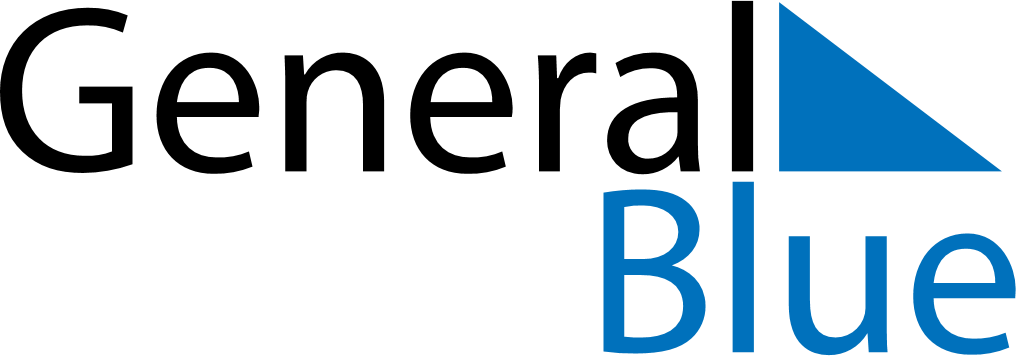 March 2019March 2019March 2019March 2019March 2019March 2019South KoreaSouth KoreaSouth KoreaSouth KoreaSouth KoreaSouth KoreaSundayMondayTuesdayWednesdayThursdayFridaySaturday12Independence Movement Day345678910111213141516171819202122232425262728293031NOTES